федеральное государственное бюджетное образовательное учреждение высшего профессионального образованияОТЧЕТ ПО КЛАССНОЙ РАБОТЕ №3по курсу                Системотехника электронно-вычислительных средств    на тему          Разработка активного фильтра на базе операционного усилителя Студент		                                                                          В. С. Климачев	                                                             (Подпись, дата)	        (И.О.Фамилия)Преподаватель		                                                                Б. В. Артемьев	                                                             (Подпись, дата)	        (И.О.Фамилия)Москва, 2021ВВЕДЕНИЕВ данной работе будет разработан активный фильтр нижних частот на базе операционного усилителя. Частота среза фильтра составляет 370 Гц. Будет проведено моделирование и исследование работы фильтра в Multisim в частотной и временной области.1. Выбор фильтра1.1 Реализация фильтраСогласно заданию, необходимо реализовать фильтр с частотой среза 370 Гц. Будем реализовывать активный фильтр нижних частот (ФНЧ) на базе операционного усилителя (ОУ). В качестве фильтра будем использовать фильтр низких частот Чебышева 3-го порядка, принципиальная схема которого изображена на рисунке 1.1.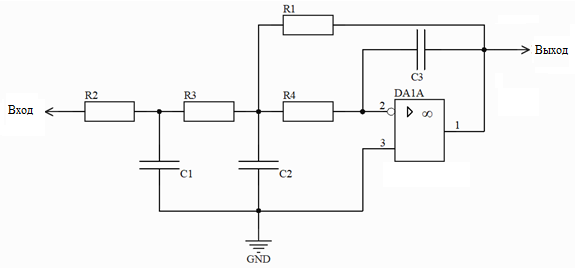 Рисунок 1.1 – Фильтр Чебышева 3-го порядка на операционном усилителеВ полосе пропускания коэффициенты передачи звена равен 0,5 [1]. Рассчитать компоненты схемы можно приняв, что R1 = R2 = R3 = R4 = R, тогда значения емкостей конденсаторов можно рассчитать по формулам (1 – 3).Значение расчетной емкости C0 для ФНЧ можно определить исходя из значения сопротивления R и граничной частоты fср по формуле (4)Тогда выбрав значение сопротивления R = 10 кОм, для частоты среза соответствующей fср = 370 Гц, рассчитаем значение емкости C0 по формуле (4)Для фильтра Чебышева 3-го порядка коэффициенты m1, m2, m3 будут равны соответственно 4,21 5,84 0,16. Определим значения емкостей С1, С2, С3 по формулам (1-3)Подберем стандартные значения емкости согласно ряду Е24, C1 = 180 нФ, С2 = 270 нФ, С3 = 6,8 нФ.В качестве операционного усилителя будем использовать микросхему LM358 [2], микросхема содержит в себе сразу два операционных усилителя.1.2 Усовершенствование фильтра Первый ОУ можем использовать в качестве фильтра, а второй в качестве инвертирующего усилителя для компенсации просадки АЧХ в полосе пропускания, принципиальная схема которого изображена на рисунке 1.2. 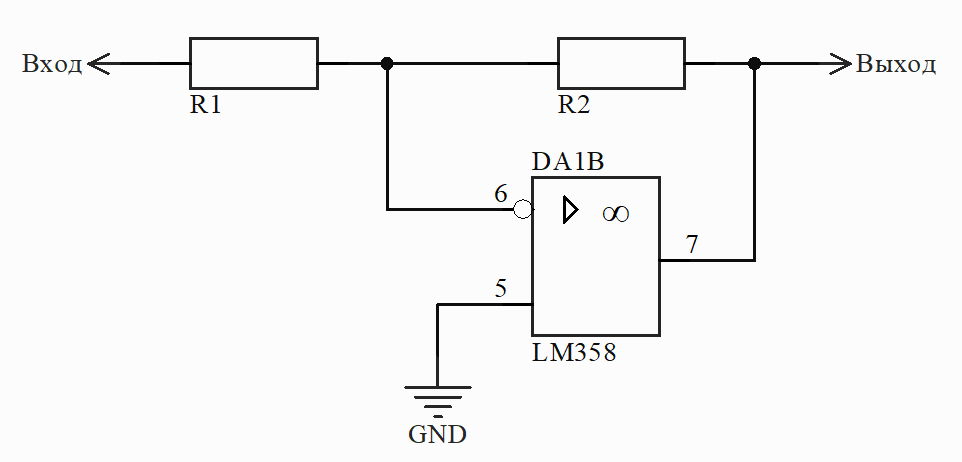 Рисунок 1.2 – Инвертирующий усилительРассчитать значение резисторов R1, R2 можно из формуле (31), задав предварительно желаемый коэффициент усиления. Для нашего случая возьмем коэффициент усиления 2 раза.Тогда приняв, что R2 = 10 кОм, рассчитаем значение R1:Чтобы получить такое сопротивление, используя стандартный ряд, можно использовать два параллельных резистора на 10 кОм.2. Моделирование фильтра в Multisim2.1 Частотный анализ фильтраРассчитав все необходимые параметры компонентов, соберем модель фильтра на операционном усилителе в Multisim, также добавим на рабочее поле осциллограф и bode blotter для возможности исследования сигнала во временной и частотной областях (рисунок 3.1). 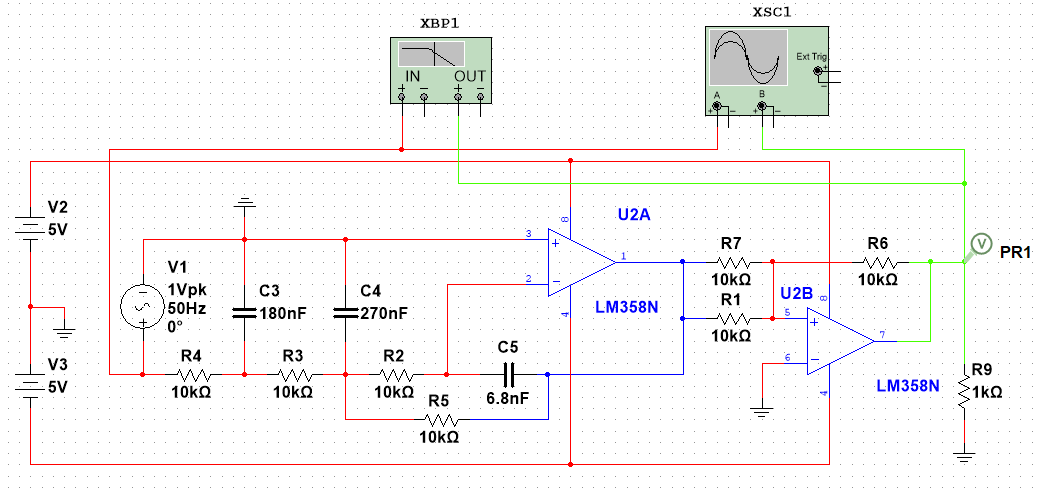 Рисунок 3.1 – Модель фильтра на операционных усилителяхПосмотрим на АЧХ (рисунок 3.2) и ФЧХ (рисунок 3.3) фильтра. Используя курсоры найдем значение -3дБ и посмотрим при какой частоте наблюдается спад АЧХ.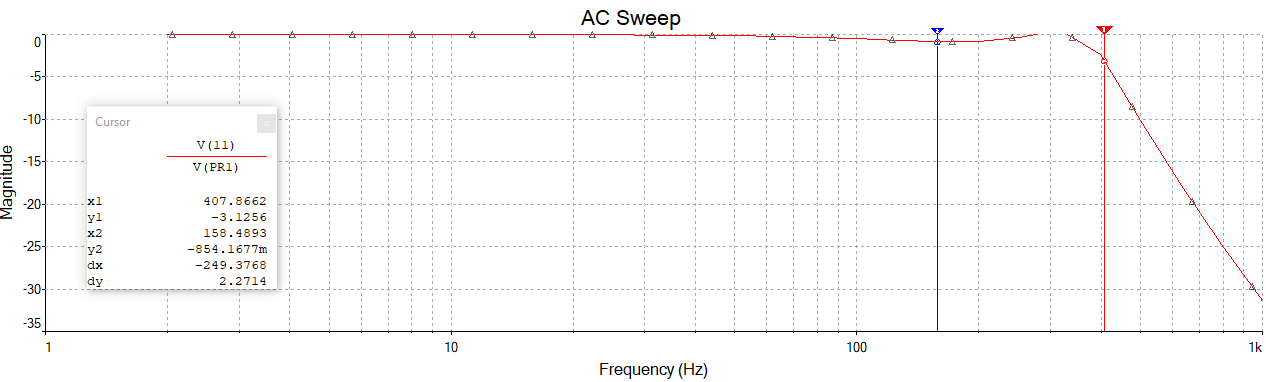 Рисунок 3.2 – АЧХ фильтра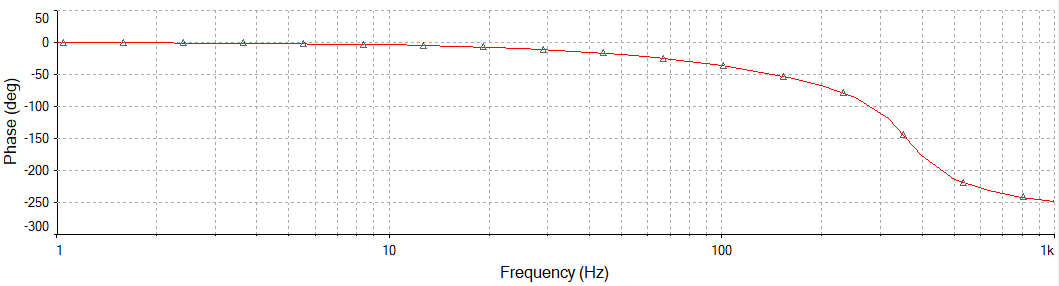 Рисунок 3.3 – ФЧХ фильтраТаким образом частота среза получившегося фильтра составляет 407,86 Гц. Это отличается от ожидаемой частоты среза 370 Гц, поэтому необходимо внести поправки в схеме фильтра. 3.2 Настройка фильтраНеобходимо уменьшить частоту среза фильтра, для этого нужно увеличить постоянную времени RC цепи. Допустим увеличим сопротивление резистора в первой RC цепочке до 12 кОм. Конечный вид схемы представлен на рисунке 3.3. 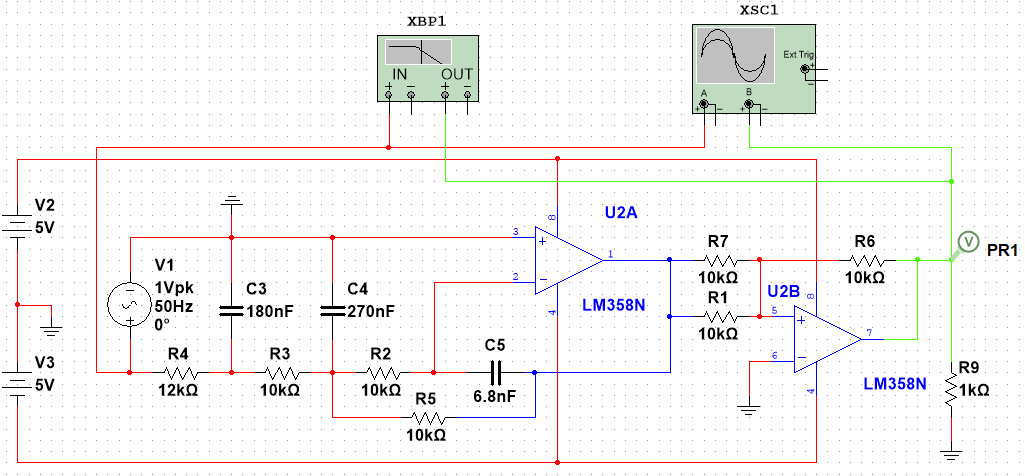 Рисунок 3.3 – Исправленная модель фильтраЗапустим моделирование в частотной области и так же найдем точку где спад характеристики составляет -3 дБ (рисунок 3.4). 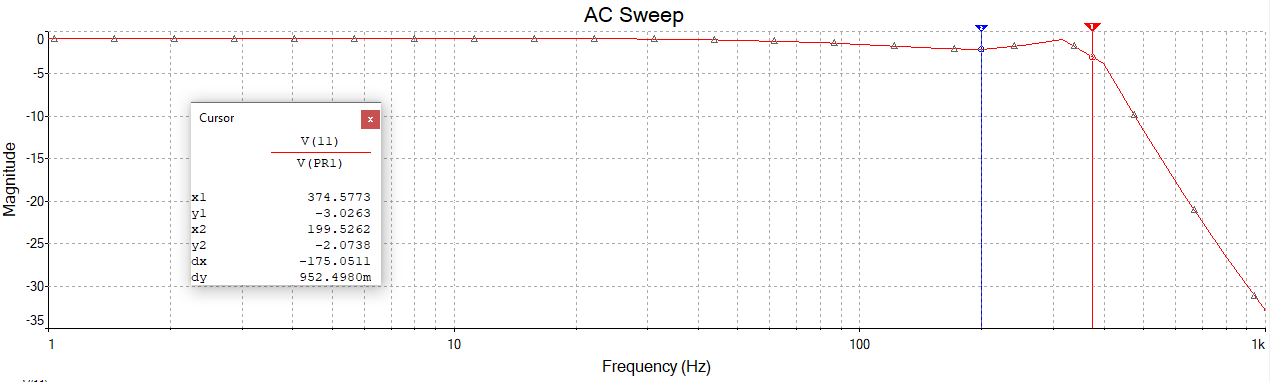 Рисунок 3.4 – АЧХ исправленного фильтра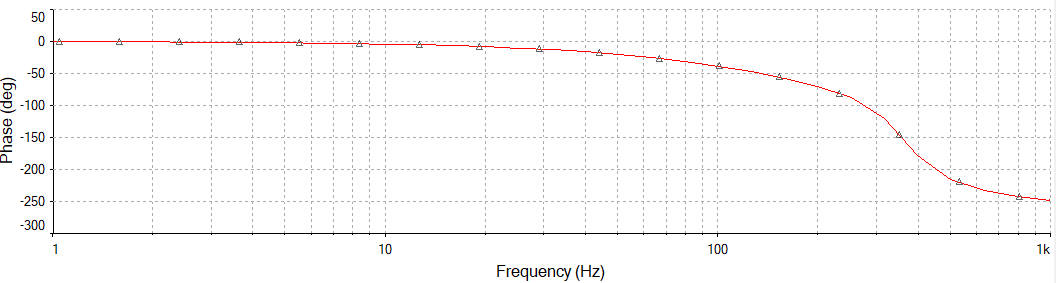 Рисунок 3.5 – ФЧХ исправленного фильтраПосле исправления фильтра, его частота среза составляет 374,577 Гц, что отличается от ожидаемой на 1,237 % и является допустимым отклонением. 3.3 Моделирование во временной областиЗапустим моделирование во временной области при 3х разных случаях. В первом случае с сигналом на частоте 50 Гц, чтобы он попадал в полосу пропускания фильтра (рисунок 3.5), во втором случае на частоте среза 370 Гц (рисунок 3.6) и в полосе задержания при 1кГц (рисунок 3.7)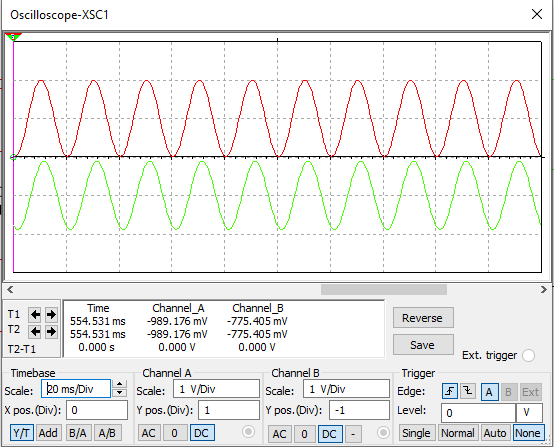 Рисунок 3.5 – Результаты моделирования при 50 Гц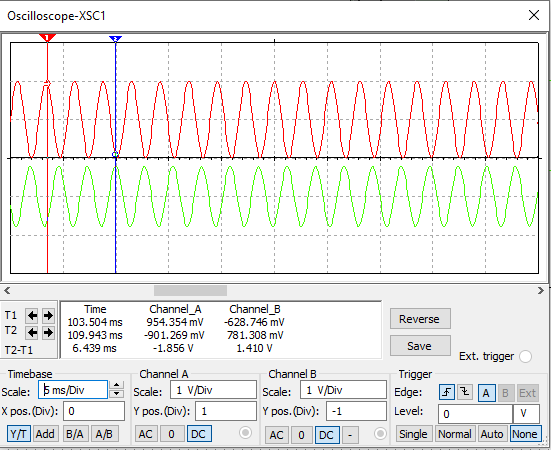 Рисунок 3.6 – Результаты моделирования при 370 Гц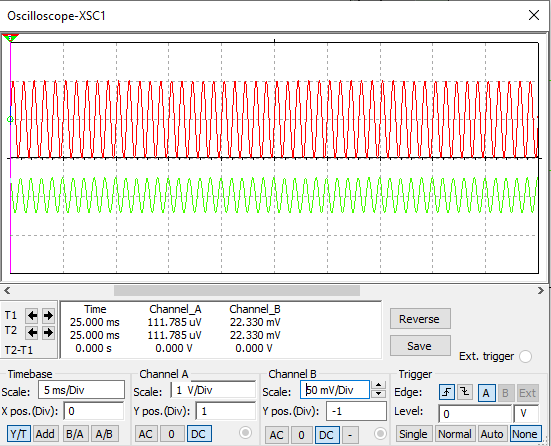 Рисунок 3.7 - Результаты моделирования при 1кГцСПИСОК ИСПОЛЬЗОВАННЫХ ИСТОЧНИКОВ1. Схемотехника аналоговых устройств [Текст] : курс лекций / М-во образования и науки Российской Федерации, Новгородский гос. ун-т им. Ярослава Мудрого ; [авт.-сост. Н. П. Корнышев]. - Великий Новгород : НовГУ, 2011. - 152 с.	2. https://www.ti.com/product/LM358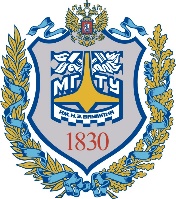 «Московский государственный технический университет 
имени Н. Э. Баумана»(МГТУ им. Н. Э. Баумана)ФАКУЛЬТЕТИнформатика и системы управленияКАФЕДРАПроектирование и технология производства ЭА